PAŃSTWOWA SZKOŁA WYŻSZA IM. PAPIEŻA JANA PAWŁA II  W BIAŁEJ PODLASKIEJ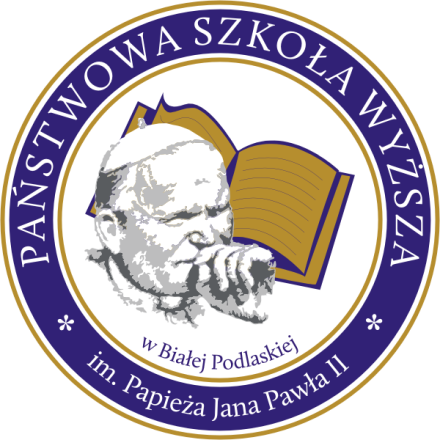 PROGRAM PRAKTYK ZAWODOWYCHRatownictwo Medyczne Studia I stopniaprofil praktycznyrok akademicki 2016/2017BIAŁA PODLASKA 2016ROZDZIAŁ IPOSTANOWIENIA OGÓLNEPodstawę prawną poniższego Programu Praktyk na Kierunku Ratownictwo Medyczne stanowi Regulamin Studenckich Praktyk Zawodowych Państwowej Szkoły Wyższej im. Papieża Jana Pawła II w Białej- Podlaskiej) Ustawa z dnia 27 lipca 2005 r. Prawo o szkolnictwie wyższym; Uchwała 21/2013-2014 Rady Wydziału Nauk o Zdrowiu i Nauk Społecznych  PSW im. Papieża Jana Pawła II w Białej Podlaskiej z dnia 25 września 2014 roku w sprawie zatwierdzenia planów studiów i programów kształcenia 9nabór 2014/2015) dla kierunków: Pielęgniarstwo studia pierwszego stopnia o profilu praktycznym,  Pielęgniarstwo studia drugiego stopnia o profilu praktycznym, Ratownictwo Medyczne studia pierwszego stopnia o profilu praktycznym, Pedagogika studia pierwszego stopnia o profilu ogólnoakademickim, Socjologia studia pierwszego stopnia o profilu ogólnoakademickim, Filologia, specjalność: Filologia rosyjska studia pierwszego stopnia o profilu ogólnoakademickim, Turystyka i Rekreacja studia pierwszego stopnia o profilu ogólnoakademickim, Turystyka i Rekreacja studia drugiego stopnia o profilu ogólnoakademickim, Fizjoterapia studia pierwszego stopnia o profilu ogólnoakademickim, Zdrowie Publiczne studia drugiego stopnia o profilu ogólnoakademickim. Ustawa z dnia 8 września 2006 r. o Państwowym Ratownictwie Medycznym (Dz.U. 2006 nr 191 poz. 1410)Program Praktyk określa cele i opis efektów praktyk prowadzonych na studiach pierwszego stopnia, kierunek: Ratownictwo Medyczne. Zawiera opis form, organizacji i warunki zaliczenia praktyk oraz określa obowiązki organizatorów i uczestników praktyk.Ilekroć w w/w dokumentach jest mowa o: (1) PSW, oznacza to Państwową Szkołę Wyższą im. Papieża Jana Pawła II w Białej Podlaskiej, (2) Opiekunie Praktyk - termin ten odnosi się do nauczyciela akademickiego sprawującego nadzór dydaktyczny nad Praktykantami, (3) Opiekuna Praktyk z ramienia Szpitala, Pogotowia Ratunkowego, Państwowej Straży Pożarnej sprawującego nadzór nad wykonywaniem przez Studentów zadań wynikających z Programu i Regulaminu Praktyk.Program Praktyk został podzielony na siedem rozdziałów: Postanowienia ogólne, Ogólne założenia i cele Praktyk, Cele i efekty kształcenia w zakresie modułów, Metody weryfikacji efektów kształcenia, Sylwetka praktykanta, Charakterystyka i organizacja praktyk, Zaliczenie praktyk i postanowienia końcowe oraz schemat praktyk.5.	Program Praktyk zatwierdza Kierownik Zakładu Ratownictwa MedycznegoROZDZIAŁ IIOGÓLNE ZAŁOŻENIA I CELE PRAKTYKPraktyki stanowią integralną część procesu kształcenia Studentów studiów stacjonarnych. Studenci poprzez łączenie teorii z praktyką, nabywają, rozwijają, uzupełniają i doskonalą wiedzę oraz umiejętności i kompetencje niezbędne do wykonywania zawodu Ratownika Medycznego.Ogólne cele praktyk obejmują:Znać aspekty prawne funkcjonowania wszystkich obszarów SOR Uświadomienie konieczności podejmowaniu odpowiednich działań wobec pacjenta – segregacja pacjentów Utrwalenie wiedzy na temat przestrzegania zasad aseptyki i antyseptykiZapoznanie z zasadami zbierania informacji o pacjencie /wywiadAsystować personelowi medycznemu  w  procesie ratowniczo-diagnostyczno-leczniczo-pielęgnacyjnymWykonywać zabiegi reanimacyjneZapoznanie studentów z sprzętem ratowniczym oraz lekami i płynami będącymi na wyposażeniu ambulansów.Zapoznanie studentów z zasadami pracy dyspozytora medycznego.Przygotowanie studentów do współpracy w zespole ratowniczym.Przygotowanie studentów do układania pacjenta w pozycji właściwej dla jego stanu zdrowia lub odniesionych obrażeń oraz opieka na czas transportu.Przygotowanie studenta do udzielania pomocy medycznej w stanach zagrożenia życia w warunkach pozaszpitalnych zgodnie z kompetencjami zawodowymi.Zapoznanie studentów z zasadami prowadzenia dokumentacji medycznej w zespole ratownictwa medycznego.Zapoznanie studentów z sprzętem ratowniczym oraz lekami będącymi na wyposażeniu ambulansów.Zapoznanie studentów z zasadami pracy dyspozytora medycznego.Przygotowanie studenta do współpracy w zespole ratowniczym.Zapoznanie studenta z pracą w Państwowej Straży Pożarnej, oraz współpraca z służbami medycznymi.ROZDZIAŁ III CELE I EFEKTY KSZTAŁCENIA W ZAKRESIE MODUŁÓWModuł 1: SOR – praktyka zawodowa - I rok studiów (3 tygodnie - 120 godzin) - 4 pkt ECTSCel głównyGromadzenie doświadczeń związanych z pracą w Szpitalnym Oddziale Ratunkowym: uświadomienie konieczności podejmowaniu działań wobec pacjenta, przestrzeganie zasad aseptyki i antyseptyki, zapoznanie z zasadami zbierania wywiadu, asystowanie personelowi medycznemu w procesie ratowniczo-diagnostyczno-leczniczo-pielęgnacyjnym, wykonywanie zabiegów reanimacyjnych w aspekcie medycznym, prawnym i etycznym. Cele szczegółoweWykazuje znajomość organizacji i funkcjonowania systemu Państwowego Ratownictwa Medycznego.Wykazuje umiejętność komunikowania się z pacjentem i/lub świadkami zdarzenia oraz  podstawowe mechanizmy prowadzące do nagłej utraty zdrowia i życia.Wykazuje umiejętność monitorowania czynności serca, wykonania dojścia dożylnego i doszpikowego, podawania leków i płynów, zasad dekontaminacji oraz prowadzenia zaawansowanych czynności resuscytacyjnych u dorosłych i dzieci.Efekty kształceniaPo zrealizowaniu modułu student:Wykazuje znajomość organizacji, funkcjonowania i finansowania systemu Państwowego Ratownictwa Medycznego i jednostek współpracujących (K_W22)Wykazuje znajomość zasad dekontaminacji (K_W17)Wykazuje umiejętność komunikowania się z pacjentem, jego otoczeniem (rodzina, opiekunowie) i/lub świadkami zdarzenia (K_U1)Wykazuje znajomość podstawowych mechanizmów prowadzących do nagłej utraty zdrowia i życia (K_W14)Wykazuje umiejętność monitorowania czynności serca (K_U15)Wykazuje umiejętność wykonania dojścia dożylnego i doszpikowego (K_U20)Wykazuje umiejętność podawania leków i płynów (K_U21)Wykazuje umiejętność prowadzenia zaawansowanych czynności resuscytacyjnych u dorosłych i dzieci (K_U9)Moduł 2: Pogotowie ratunkowe – praktyka zawodowa (2 tygodne - 80 godzin) -I rok studiów, 3 pkt ECTSCel głównyUdzielanie pomocy medycznej w stanach zagrożenia życia w warunkach pozaszpitalnych, współpraca w zespole ratowniczym oraz zapoznanie ze sprzętem, lekami będącymi na wyposażeniu ambulansów i zasadami pracy dyspozytora medycznego oraz prowadzenia dokumentacji medycznej.Cele szczegółoweWykazuje znajomość prawnych i etycznych uwarunkowań w zawodzie ratownika medycznego.Wykazuje umiejętność prowadzenia dokumentacji medycznej, rozpoznawania stanu pacjenta, wdrożenia odpowiedniego postępowania, układania w pozycji właściwej dla rodzaju schorzenia lub odniesionych obrażeń ciała.Posiada umiejętność pracy zespołowej.Efekty kształceniaWykazuje znajomość podstawowych prawnych i etycznych uwarunkowań zawodu ratownika medycznego (K_W11)Wykazuje umiejętność prowadzenia poprawnej dokumentacji medycznej (K_U38)Wykazuje umiejętność rozpoznawania stanu pacjenta (w tym nagłego zagrożenia zdrowia i życia) (K_U4)Wykazuje umiejętność wdrożenia odpowiedniego postępowania z pacjentem (w tym nagłego zagrożenia zdrowia i życia (K_U5)Wykazuje umiejętność układania pacjenta w pozycji właściwej dla rodzaju schorzenia lub odniesionych obrażeń ciała, a także zapewnia właściwą opiekę podczas transportu (K_U7)Posiada umiejętność pracy zespołowej (odpowiedzialność za wspólnie realizowane zadania) (K_K8)Moduł 3: SOR – praktyka zawodowa - II rok studiów (2 tygodnie - 80 godzin) - 3 pkt ECTSCel głównyGromadzenie doświadczeń związanych z pracą w Szpitalnym Oddziale Ratunkowym: uświadomienie konieczności podejmowaniu działań wobec pacjenta, przestrzeganie zasad aseptyki i antyseptyki, zapoznanie z zasadami zbierania wywiadu, asystowanie personelowi medycznemu w procesie ratowniczo-diagnostyczno-leczniczo-pielęgnacyjnym, wykonywanie zabiegów reanimacyjnych w aspekcie medycznym, prawnym i etycznym. Cele szczegółoweWykazuje znajomość organizacji i funkcjonowania systemu Państwowego Ratownictwa Medycznego.Wykazuje umiejętność komunikowania się z pacjentem i/lub świadkami zdarzenia oraz  podstawowe mechanizmy prowadzące do nagłej utraty zdrowia i życia.Wykazuje umiejętność monitorowania czynności serca, wykonania dojścia dożylnego i doszpikowego, podawania leków i płynów, zasad dekontaminacji oraz prowadzenia zaawansowanych czynności resuscytacyjnych u dorosłych i dzieci.Efekty kształceniaPo zrealizowaniu modułu student:Wykazuje znajomość organizacji, funkcjonowania i finansowania systemu Państwowego Ratownictwa Medycznego i jednostek współpracujących (K_W22)Wykazuje znajomość zasad dekontaminacji (K_W17)Wykazuje umiejętność komunikowania się z pacjentem, jego otoczeniem (rodzina, opiekunowie) i/lub świadkami zdarzenia (K_U1)Wykazuje znajomość podstawowych mechanizmów prowadzących do nagłej utraty zdrowia i życia (K_W14)Wykazuje umiejętność monitorowania czynności serca (K_U15)Wykazuje umiejętność wykonania dojścia dożylnego i doszpikowego (K_U20)Wykazuje umiejętność podawania leków i płynów (K_U21)Wykazuje umiejętność prowadzenia zaawansowanych czynności resuscytacyjnych u dorosłych i dzieci (K_U9)Moduł 4: Pogotowie ratunkowe – praktyka zawodowa (3 tygodnie - 120 godzin) -II rok studiów, 4 pkt ECTSCel głównyZapoznanie studentów z zasadami pracy dyspozytora medycznego i przygotowanie studentów do współpracy w zespole ratowniczym. Doskonalenie umiejętności wykorzystania sprzętu ratowniczego znajdującego się na wyposażeniu ambulansów i przygotowanie poszkodowanego do transportu.Cele szczegółoweWykazuje umiejętność komunikowania się z pacjentem, jego rodziną i służbami powołanymi do niesienia pomocy.Wykazuje umiejętność prowadzenia medycznych czynności ratunkowych u dorosłych i dzieci podejmowanych samodzielnie i na zlecenie lekarza.Wykonuje procedury ratujące życie.Efekty kształceniaWykazuje umiejętność komunikowania się z pacjentem, jego otoczeniem (rodzina, opiekunowie) i/lub świadkami zdarzenia (K_U1)Wykazuje umiejętność komunikowania się z innymi służbami i organizacjami powołanymi do niesienia pomocy (K_U3)Wykazuje umiejętność prowadzenia zaawansowanych czynności resuscytacyjnych u dorosłych i dzieci (K_U9)Wykazuje umiejętność intubacji dotchawiczej w laryngoskopii bezpośredniej (K_U12)Wykazuje umiejętność wykonania defibrylacji elektrycznej z użyciem defibrylatora manualnego i zautomatyzowanego (K_U17)Wykazuje umiejętność wykonania dojścia dożylnego i doszpikowego (K_U20)Wykazuje umiejętność podawania leków i płynów (K_U21	)Wykazuje umiejętność zabezpieczenia materiału do badań toksykologicznych (K_U23)Wykazuje umiejętność opatrywania ran (w tym krwotoków zewnętrznych) (K_U26)Wykazuje umiejętność unieruchamiania i postepowania z pacjentem po urazie (kończyn, klatki piersiowej, kręgosłupa, czaszkowo-mózgowym, miednicy) (K_U27)Wykazuje umiejętność odbarczenia odmy opłucnowej (K_U28)Wykazuje umiejętność stosowania skal ciężkości obrażeń (K_U31)Wykazuje umiejętność rozpoznawania pewnych znamion śmierci (K_U32)Wykazuje umiejętność obsługi komputera i środków łączności (K_U40)Wykazuje umiejętność zastosowania przymusu bezpośredniego u osoby z zaburzeniami psychicznymi (K_U41)Posiada umiejętność pracy zespołowej (odpowiedzialność za wspólnie realizowane zadania) (K_K8)Moduł 5: Jednostka Państwowej Straży Pożarnej – praktyka zawodowa - II rok studiów (2 tygodnie - 80 godzin) - 3 pkt ECTSCel głównyZapoznanie studenta z pracą w Państwowej Straży Pożarnej, oraz współpraca z służbami medycznymi.Efekty kształceniaPo zrealizowaniu modułu student:Wykazuje znajomość podstawowych skutków działania czynników masowego rażenia, a także zasad postępowania w zdarzeniach mnogich, masowych i katastrof (K_W18)Wykazuje znajomość organizacji, funkcjonowania i finansowania systemu Państwowego Ratownictwa Medycznego i jednostek współpracujących (K_W22)Wykazuje umiejętność podejmowania czynności zmierzających do ograniczenia skutków zdrowotnych zdarzenia (K_U34)ROZDZIAŁ IVMETODY WERYFIKACJI EFEKTÓW KSZTAŁCENIA 1.	Na poziomie Opiekuna Praktyk z ramienia określonej instytucjiDziennik Praktyk;Opinia Opiekuna Praktyk (w Dzienniku Praktyk).2.	Na poziomie Opiekuna Praktyk z Zakładu Ratownictwa Medycznego PSWDziennik PraktykROZDZIAŁ VSYLWETKA PRAKTYKANTAPo zakończeniu kształcenia przygotowującego do wykonywania zawodu ratownika medycznego absolwent posiada umiejętności:1. udzielania świadczeń zdrowotnych, w tym medycznych czynności ratunkowych udzielanych samodzielnie lub pod nadzorem lekarza;2. zabezpieczania osób znajdujących się w miejscu zdarzenia oraz podejmowaniu działań zapobiegających zwiększeniu liczby osób w stanie nagłego zagrożenia zdrowotnego; 3. transportowania osób w stanie nagłego zagrożenia zdrowotnego; 4. udzielania wsparcia psychicznego w sytuacji powodującej stan nagłego zagrożenia zdrowotnego; 5. edukacji zdrowotnej i promocji zdrowia.ROZDZIAŁ VICHARAKTERYSTYKA I ORGANIZACJA PRAKTYKPraktyki stanowią integralną całość zaprojektowaną tak, aby wiedza teoretyczna stanowiła podstawę do nabywania praktycznych umiejętności potrzebnych do wykonywania zawodu ratownika medycznego. Studenci odbywają praktyki w szpitalnym oddziale ratunkowym, pogotowiu ratunkowym i jednostce Państwowej Straży Pożarnej w wymiarze 12 tygodni w cyklu trwania studiów.Praktyka odbywa się w oparciu o plan pracy i tygodniowy rozkład zajęć danej placówki oraz szczegółowy harmonogram zajęć opracowany przez Opiekuna Praktyk z ramienia instytucji.Czynności administracyjne związane z administracją Praktyk prowadzi Sekcja Praktyk Studenckich i Biura Karier PSW.Student ma obowiązek prowadzić Dziennik Praktyk, w którym wpisuje wszystkie odbyte zajęcia, realizowane zadania, udział we wszelkich podejmowanych działaniach, potwierdzone przez Opiekuna Praktyk z ramienia danej placówki. Każda strona Dzienniczka Praktyk musi być opatrzona pieczątką instytucji w której realizowano praktykę.ROZDZIAŁ VIIZALICZENIE PRAKTYK I POSTANOWIENIA KOŃCOWEPraktyki uznane są za zaliczone, jeśli Student w całym cyklu kształcenia uzyska zaliczenia z poszczególnych ich elementów, którymi są:prawidłowo wypełniony Dziennik Praktyk (I, II rok studiów)Po zaliczeniu etapów Praktyk w zakresie przygotowania do wykonywania zawodu ratownika medycznego, Student otrzymuje zaliczenie końcowe z oceną, wystawione przez Opiekuna Praktyk z Zakładu Pedagogiki PSW.ZALICZENIE PRAKTYK NA PODSTAWIE WYKONYWANEJ PRACYStudent może ubiegać się o zaliczenie części lub całości praktyk zawodowych, jeśli przedłoży:Zaświadczenie o zatrudnieniu w:Szpitalnym Oddziale Ratunkowym (SOR) w charakterze ratownika medycznego (200 godz.),Stacji Pogotowia Ratunkowego w charakterze ratownika medycznego (200 godz.) Jednostce Ratowniczo-Gaśniczej PSP jako strażak-ratownik (80 godz.)2. ZALICZENIE PRAKTYK ODBYTYCH ZA GRANICĄNie ma możliwości zaliczenia całości praktyk zawodowych wyłącznie na podstawie dokumentacji praktyk odbytych za granicą.Student może ubiegać się o zaliczenie części praktyk zawodowych jeżeli efekty kształcenia w miejscu odbywania praktyk za granicą pokrywają się z efektami realizowanymi w instytucji w Polsce.Praktykę zagraniczną Student organizuje we własnym zakresie i ponosi wszelkie koszty z nią związane. Dokumenty kierujące na praktykę za granicą wydawane są w języku polskim. Dokumenty poświadczające odbycie praktyki za granicą Student składa wraz z ich tłumaczeniem na język polski, dokonanym przez tłumacza przysięgłego. Wszystkie zajęcia odbyte w kraju i za granicą należy udokumentować i przedłożyć Opiekunowi Praktyk w PSW, zgodnie z wymaganiami wyszczególnionymi w Programie Praktyk.3.TERMIN ZŁOŻENIA DOKUMENTACJIDokumentację potwierdzającą odbycie praktyk w Pogotowiu Ratunkowym, Szpitalnym Oddziale Ratunkowym i Jednostce Państwowej Straży Pożarnej Student zobowiązany jest złożyć w terminie wyznaczonym przez Opiekuna Praktyk w PSW.Student zobowiązany jest do przygotowania i złożenia Opiekunowi Praktyk z Zakładu Ratownictwa Medycznego w PSW dokumentacji niezbędnej do zaliczenia całości Praktyk w wyznaczonym przez niego terminie, przed upływem VI semestru studiów. W uzasadnionych przypadkach termin ten może ulec wydłużeniu za zgodą Opiekuna Praktyk.4.HOSPITACJE PRAKTYKOpiekun Praktyk z Zakładu Ratownictwa Medycznego PSW nawiązuje współpracę i pozostaje w stałym kontakcie z placówkami, w której odbywają się praktyki i może wizytować wybrane zajęcia.5.SKALA OCENSkala ocen jest zgodna ze skalą obowiązującą w systemie oceniania przedmiotowego w PSW: 2,0 - brak zaliczenia, ocena niedostateczna; 3,0 - ocena dostateczna; 3,5 - ocena dostateczna plus; 4,0 - ocena dobra; 4,5 - ocena dobra plus; 5,0 - ocena bardzo dobra.6.UWAGI KOŃCOWERealizacja Praktyk na każdym roku jest warunkiem zaliczenia studiów. Wszelkie zapytania i uwagi można konsultować z zakładowym Opiekunem Praktyk. Kierownik Zakładu Ratownictwa Medycznego w sytuacjach nadzwyczajnych może ustalić indywidualną formę praktyki. Niniejszy Program wchodzi w życie z dniem podpisania.Opracowanie  - opiekunowie praktyk:Dr Anna ŚlifirczykMgr Martyna KrukowskaMgr inż. Mieczysław GoławskiSTUDIA STACJONARNE:  SCHEMAT PRAKTYK  12 tygodni, 480 GODZIN W CYKLU KSZTAŁCENIABiała Podlaska 19.08.2016 r.I  ROK  STUDIÓWKARTA OSIĄGANYCH EFEKTÓW PRAKTYKANTA  KIERUNKU  RATOWNICTWO MEDYCZNE – Szpitalny Odział Ratunkowy (SOR)Wypełnia Opiekun Praktyk z ramienia placówkiKARTA OSIĄGANYCH EFEKTÓW PRAKTYKANTA  KIERUNKU  RATOWNICTWO MEDYCZNE – Pogotowie RatunkoweWypełnia Opiekun Praktyk z ramienia placówkiII ROK  STUDIÓWKARTA OSIĄGANYCH EFEKTÓW PRAKTYKANTA  KIERUNKU  RATOWNICTWO MEDYCZNE – Szpitalny Odział Ratunkowy (SOR)Wypełnia Opiekun Praktyk z ramienia placówkiKARTA OSIĄGANYCH EFEKTÓW PRAKTYKANTA  KIERUNKU  RATOWNICTWO MEDYCZNE – Pogotowie ratunkoweWypełnia Opiekun Praktyk z ramienia placówkiKARTA OSIĄGANYCH EFEKTÓW PRAKTYKANTA  KIERUNKU  RATOWNICTWO MEDYCZNE – Jednostka Straży PożarnejWypełnia Opiekun Praktyk z ramienia placówkiLiczba godzin dla modułuObowiązki studentaMiejsceNauczyciel odpowiedzialnyZaliczali z ocenaI rok studiów: moduł 1 – Szpitalny Oddział Ratunkowy (SOR)I rok studiów: moduł 1 – Szpitalny Oddział Ratunkowy (SOR)I rok studiów: moduł 1 – Szpitalny Oddział Ratunkowy (SOR)I rok studiów: moduł 1 – Szpitalny Oddział Ratunkowy (SOR)I rok studiów: moduł 1 – Szpitalny Oddział Ratunkowy (SOR)120Gromadzenie doświadczeń związanych z pracą w Szpitalnym Oddziale Ratunkowym:uświadomienie konieczności podejmowaniu działań wobec pacjenta,przestrzeganie zasad aseptyki i antyseptyki,zapoznanie z zasadami zbierania wywiadu,asystowanie personelowi medycznemu w procesie ratowniczo-diagnostyczno-leczniczo-pielęgnacyjnym,wykonywanie zabiegów reanimacyjnych w aspekcie medycznym, prawnym i etycznymSzpitalny Oddział RatunkowyOpiekun praktyk odpowiedniej placówki we współpracy z opiekunem praktyk z Zakładu Ratownictwo Medyczne PSW.Wystawia opiekun praktyk na podstawie złożonej dokumentacji, obejmującej dziennik praktyk zwierający opinię opiekuna praktyk z ramienia odpowiedniej placówki.I rok studiów: moduł 2 – Pogotowie RatunkoweI rok studiów: moduł 2 – Pogotowie RatunkoweI rok studiów: moduł 2 – Pogotowie RatunkoweI rok studiów: moduł 2 – Pogotowie RatunkoweI rok studiów: moduł 2 – Pogotowie Ratunkowe80Udzielanie pomocy medycznej w stanach zagrożenia życia w warunkach pozaszpitalnychwspółpraca w zespole ratowniczym oraz zapoznanie ze sprzętem, lekami będącymi na wyposażeniu ambulansów i zasadami pracy dyspozytora medycznegoprowadzenia dokumentacji medycznejPogotowie RatunkoweOpiekun praktyk odpowiedniej placówki we współpracy z opiekunem praktyk z Zakładu Ratownictwo Medyczne PSW.Wystawia opiekun praktyk na podstawie złożonej dokumentacji, obejmującej dziennik praktyk zwierający opinię opiekuna praktyk z ramienia odpowiedniej placówki.II rok studiów: moduł 3 – Szpitalny oddział Ratunkowy (SOR)II rok studiów: moduł 3 – Szpitalny oddział Ratunkowy (SOR)II rok studiów: moduł 3 – Szpitalny oddział Ratunkowy (SOR)II rok studiów: moduł 3 – Szpitalny oddział Ratunkowy (SOR)II rok studiów: moduł 3 – Szpitalny oddział Ratunkowy (SOR)80Gromadzenie doświadczeń związanych z pracą w Szpitalnym Oddziale Ratunkowym:podejmowanie działań wobec pacjenta,przestrzeganie zasad aseptyki i antyseptyki,zbieranie wywiadu,wykonywanie czynności ratowniczo-diagnostyczno-leczniczo-pielęgnacyjnym,wykonywanie zabiegów reanimacyjnych w aspekcie medycznym, prawnym i etycznymSzpitalny Oddział RatunkowyOpiekun praktyk odpowiedniej placówki we współpracy z opiekunem praktyk z Zakładu Ratownictwo Medyczne PSW.Wystawia opiekun praktyk na podstawie złożonej dokumentacji, obejmującej dziennik praktyk zwierający opinię opiekuna praktyk z ramienia odpowiedniej placówki.II rok studiów: moduł 4 - Pogotowie RatunkoweII rok studiów: moduł 4 - Pogotowie RatunkoweII rok studiów: moduł 4 - Pogotowie RatunkoweII rok studiów: moduł 4 - Pogotowie RatunkoweII rok studiów: moduł 4 - Pogotowie Ratunkowe120towarzyszenie w pracy dyspozytora medycznego i analizowanie odebranych wezwańwspółpraca w zespole ratowniczymposługiwanie się  sprzętem ratowniczym znajdującym się na wyposażeniu ambulansów i przygotowanie poszkodowanego do transportu.Pogotowie RatunkoweOpiekun praktyk odpowiedniej placówki we współpracy z opiekunem praktyk z Zakładu Ratownictwo Medyczne PSW.Wystawia opiekun praktyk na podstawie złożonej dokumentacji, obejmującej dziennik praktyk zwierający opinię opiekuna praktyk z ramienia odpowiedniej placówki.II rok studiów: moduł 5 - Jednostka Państwowej Straży PożarnejII rok studiów: moduł 5 - Jednostka Państwowej Straży PożarnejII rok studiów: moduł 5 - Jednostka Państwowej Straży PożarnejII rok studiów: moduł 5 - Jednostka Państwowej Straży PożarnejII rok studiów: moduł 5 - Jednostka Państwowej Straży Pożarnej80Zapoznanie studenta z pracą w Państwowej Straży Pożarnej, oraz współpraca z służbami medycznymi.Jednostka Państwowej Straży PożarnejOpiekun praktyk odpowiedniej placówki we współpracy z opiekunem praktyk z Zakładu Ratownictwo Medyczne PSW.Wystawia opiekun praktyk na podstawie złożonej dokumentacji, obejmującej dziennik praktyk zwierający opinię opiekuna praktyk z ramienia odpowiedniej placówki.l..p.EFEKTYDataZaliczeniePodpisK_W22Wykazuje znajomość organizacji, funkcjonowania i finansowania systemu Państwowego Ratownictwa Medycznego i jednostek współpracującychK_W17Wykazuje znajomość zasad dekontaminacjiK_U1Wykazuje umiejętność komunikowania się z pacjentem, jego otoczeniem (rodzina, opiekunowie) i/lub świadkami zdarzeniaK_W14Wykazuje znajomość podstawowych mechanizmów prowadzących do nagłej utraty zdrowia i życiaK_U15Wykazuje umiejętność monitorowania czynności sercaK_U20Wykazuje umiejętność wykonania dojścia dożylnego i doszpikowegoK_U21Wykazuje umiejętność podawania leków i płynówK_U9Wykazuje umiejętność prowadzenia zaawansowanych czynności resuscytacyjnych u dorosłych i dzieciZALICZENIE PRAKTYK - I ROK STUDIÓWZALICZENIE PRAKTYK - I ROK STUDIÓWZALICZENIE PRAKTYK - I ROK STUDIÓWDataOcenaPodpisl..p.EFEKTYDataZaliczeniePodpisK_W11Wykazuje znajomość podstawowych prawnych i etycznych uwarunkowań zawodu ratownika medycznegoK_U38Wykazuje umiejętność prowadzenia poprawnej dokumentacji medycznejK_U4Wykazuje umiejętność rozpoznawania stanu pacjenta (w tym nagłego zagrożenia zdrowia i życia)K_U5Wykazuje umiejętność wdrożenia odpowiedniego postępowania z pacjentem (w tym nagłego zagrożenia zdrowia i życiaK_U7Wykazuje umiejętność układania pacjenta w pozycji właściwej dla rodzaju schorzenia lub odniesionych obrażeń ciała, a także zapewnia właściwą opiekę podczas transportuK_K8Posiada umiejętność pracy zespołowej (odpowiedzialność za wspólnie realizowane zadania)ZALICZENIE PRAKTYK - I ROK STUDIÓWZALICZENIE PRAKTYK - I ROK STUDIÓWZALICZENIE PRAKTYK - I ROK STUDIÓWDataOcenaPodpisl..p.EFEKTYDataZaliczeniePodpisK_W12Zna w aspekcie teoretycznym i praktycznym podstawy podejmowanych interwencji w tym działań zabezpieczających, ewakuacyjnych, transportowych, medycznych czynności ratunkowych oraz działań ratowniczych będących w kompetencji ratownika medycznego zgodnie z zapisami Ustawy o Państwowym Ratownictwie Medycznym oraz innych obowiązujących aktów prawnychK_W19Zna podstawowe i specjalistyczne metody/techniki oceny stanu zdrowia osób w stanie nagłego zagrożenia zdrowotnego niezbędne do formułowania diagnozy ratowniczej, planowania interwencji, wdrażania medycznych czynności ratunkowychK_U1Wykazuje umiejętność komunikowania się z pacjentem, jego otoczeniem (rodzina, opiekunowie) i/lub świadkami zdarzeniaK_U4Wykazuje umiejętność rozpoznawania stanu pacjenta (w tym nagłego zagrożenia zdrowia i życia)K_U7Wykazuje umiejętność układania pacjenta w pozycji właściwej dla rodzaju schorzenia lub odniesionych obrażeń ciała, a także zapewnia właściwą opiekę podczas transportuK_U9Wykazuje umiejętność prowadzenia zaawansowanych czynności resuscytacyjnych u dorosłych i dzieciK_U12Wykazuje umiejętność intubacji dotchawiczej w laryngoskopii bezpośredniejK_U13Wykazuje umiejętność wspomagania oddechu (tlenoterapia, resuscytator, respirator transportowy)K_U14Wykazuje umiejętność monitorowania czynności układu oddechowego K_U15Wykazuje umiejętność monitorowania czynności sercaK_U17Wykazuje umiejętność wykonania defibrylacji elektrycznej z użyciem defibrylatora manualnego i zautomatyzowanegoK_U20Wykazuje umiejętność wykonania dojścia dożylnego i doszpikowegoK_U21Wykazuje umiejętność podawania leków i płynówK_U24Wykazuje umiejętność założenia zgłębnika dożołądkowegoK_U25Wykazuje umiejętność założenia cewnika do pęcherza moczowegoK_U26Wykazuje umiejętność opatrywania ran (w tym krwotoków zewnętrznych)K_U27Wykazuje umiejętność unieruchamiania i postepowania z pacjentem po urazie (kończyn, klatki piersiowej, kręgosłupa, czaszkowo-mózgowym, miednicy)ZALICZENIE PRAKTYK - II ROK STUDIÓWZALICZENIE PRAKTYK - II ROK STUDIÓWZALICZENIE PRAKTYK - II ROK STUDIÓWDataOcenaPodpisl..p.EFEKTYDataZaliczeniePodpisK_U1Wykazuje umiejętność komunikowania się z pacjentem, jego otoczeniem (rodzina, opiekunowie) i/lub świadkami zdarzeniaK_U3Wykazuje umiejętność komunikowania się z innymi służbami i organizacjami powołanymi do niesienia pomocyK_U9Wykazuje umiejętność prowadzenia zaawansowanych czynności resuscytacyjnych u dorosłych i dzieciK_U12Wykazuje umiejętność intubacji dotchawiczej w laryngoskopii bezpośredniejK_U17Wykazuje umiejętność wykonania defibrylacji elektrycznej z użyciem defibrylatora manualnego i zautomatyzowanegoK_U20Wykazuje umiejętność wykonania dojścia dożylnego i doszpikowegoK_U21Wykazuje umiejętność podawania leków i płynówK_U23Wykazuje umiejętność zabezpieczenia materiału do badań toksykologicznychK_U26Wykazuje umiejętność opatrywania ran (w tym krwotoków zewnętrznych)K_U27Wykazuje umiejętność unieruchamiania i postepowania z pacjentem po urazie (kończyn, klatki piersiowej, kręgosłupa, czaszkowo-mózgowym, miednicy)K_U28Wykazuje umiejętność odbarczenia odmy opłucnowejK_U31Wykazuje umiejętność stosowania skal ciężkości obrażeńK_U32Wykazuje umiejętność rozpoznawania pewnych znamion śmierciK_U40Wykazuje umiejętność obsługi komputera i środków łącznościK_U41Wykazuje umiejętność zastosowania przymusu bezpośredniego u osoby z zaburzeniami psychicznymiK_K8Posiada umiejętność pracy zespołowej (odpowiedzialność za wspólnie realizowane zadania)ZALICZENIE PRAKTYK - II ROK STUDIÓWZALICZENIE PRAKTYK - II ROK STUDIÓWZALICZENIE PRAKTYK - II ROK STUDIÓWDataOcenaPodpisl..p.EFEKTYDataZaliczeniePodpisK_W18Wykazuje znajomość podstawowych skutków działania czynników masowego rażenia, a także zasad postępowania w zdarzeniach mnogich, masowych i katastrofK_W22Wykazuje znajomość organizacji, funkcjonowania i finansowania systemu Państwowego Ratownictwa Medycznego i jednostek współpracującychK_U34Wykazuje umiejętność podejmowania czynności zmierzających do ograniczenia skutków zdrowotnych zdarzeniaZALICZENIE PRAKTYK - II ROK STUDIÓWZALICZENIE PRAKTYK - II ROK STUDIÓWZALICZENIE PRAKTYK - II ROK STUDIÓWDataOcenaPodpis